Ja niżej podpisany, będący należycie umocowany do reprezentowania Podwykonawcy:……………………………………………………………………………………………......................(firma podwykonawcy)Niniejszym oświadczam(y), że:Wszelkie roszczenia Podwykonawcy o wynagrodzenie z umowy o roboty budowlane nr …………..……………………………………………………………………………………………z dnia …………..……. zawarta z ………………………………………………………………... (firma Wykonawcy) wymagalne w całości/części* do dnia złożenia niniejszego oświadczenia zostały zaspokojone przez Wykonawcę w pełnej wysokości.Do dnia złożenia niniejszego oświadczenia zafakturowano kwotę …………..……. zł brutto słownie ……………………………………………………………………………………..……. zł i stanowi ona bieżące rozliczenie wynagrodzenia Podwykonawcy przysługującego na podstawie umowy wskazanej w pkt. 1.Między Podwykonawcą a Wykonawcą nie istnieje żaden spór, który skutkuje lub może skutkować powstaniem lub zmianą roszczeń Podwykonawcy wobec Wykonawcy o zapłatę wynagrodzenia za wykonane roboty budowlane.*właściwe podkreślić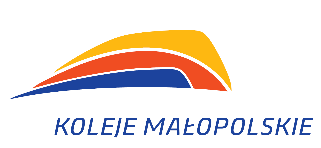 Załącznik nr 9Umowa nr KMRU………………………………………Załącznik nr 9z dnia………………………………………Oświadczenie PodwykonawcyOświadczenie PodwykonawcyOświadczenie Podwykonawcy…………………………………………………………….Podpis Podwykonawcy